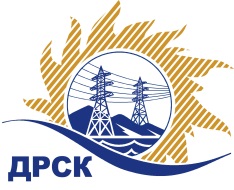 Акционерное Общество«Дальневосточная распределительная сетевая  компания»     (АО «ДРСК»)Протокол №358/ПрУ- ВПзаседания Закупочной комиссии по аукциону в электронной форме  с участием только субъектов МСП на право заключения договора на выполнение работ: «Кадастровые работы для целей оформления прав землепользования под электросетевыми объектами, расположенными на территории Благовещенского района и г. Благовещенск Амурской области».  (Лот № 283).СПОСОБ И ПРЕДМЕТ ЗАКУПКИ: аукцион в электронной форме с участием только субъектов МСП на право заключения договора на выполнение работ «Кадастровые работы для целей оформления прав землепользования под электросетевыми объектами, расположенными на территории Благовещенского района и г. Благовещенск Амурской области».  (Лот № 283).КОЛИЧЕСТВО ПОДАННЫХ ЗАЯВОК НА УЧАСТИЕ В ЗАКУПКЕ: 2 (две) заявки.КОЛИЧЕСТВО ОТКЛОНЕННЫХ ЗАЯВОК: 0 (ноль) заявок.ВОПРОСЫ, ВЫНОСИМЫЕ НА РАССМОТРЕНИЕ ЗАКУПОЧНОЙ КОМИССИИ: О рассмотрении результатов оценки ценовых предложений Участников.О признании заявок соответствующими условиям Документации о закупке по результатам рассмотрения ценовых предложений Участников.О ранжировке заявок.О выборе победителя закупки.РЕШИЛИ:       По вопросу № 1Признать объем полученной информации достаточным для принятия решения.Принять к рассмотрению ценовые предложения следующих участников:       По вопросу № 2Признать ценовые предложения следующих Участников:98246   ООО «Геомир»,105177 ООО «Абрис»соответствующими условиям Документации о закупке и принять их к дальнейшему рассмотрению.       По вопросу № 3Утвердить ранжировку заявок:      По вопросу № 4Признать Победителем закупки Участника, занявшего 1 (первое) место в ранжировке по степени предпочтительности для Заказчика: ООО «Абрис» (675000, г. Благовещенск, ул. Б. Хмельницкого, д.6) с ценой заявки не более   995 500.00 руб. без учета НДС.Сроки выполнения работ: Начало работ – с момента заключения договора. Окончание работ -  поэтапно, согласно срокам, указанным в перечнях, окончательный срок - 01.11.2020 года.Условия оплаты: в течение 30 (тридцати) календарных дней с момента подписания акта выполненных работ обеими Сторонами.Гарантийные обязательства: гарантия Подрядчика на своевременное и качественное выполнение работ, а также на устранение дефектов (кадастровые ошибки и пр.), возникших по его вине, составляет 5 лет со дня подписания акта выполненных работ обеими Сторонами.Инициатору договора обеспечить подписание договора с Победителем не ранее чем через 10 (десять) календарных дней и не позднее 20 (двадцати) календарных дней после официального размещения итогового протокола по результатам закупки.Победителю закупки в срок не позднее 3 (трех) рабочих дней с даты официального размещения итогового протокола по результатам закупки обеспечить направление по адресу, указанному в Документации о закупке, информацию о цепочке собственников, включая бенефициаров (в том числе конечных), по форме и с приложением подтверждающих документов согласно Документации о закупке.Секретарь Закупочной комиссии 1 уровня  		                                        М.Г. ЕлисееваИсп. Чуясова.Тел. (4162) 397-268г.  БлаговещенскЕИС № 31907722865 (МСП)«24» мая 2019 года№п/пДата и время регистрации заявкиНаименование, ИНН Участника и/или его идентификационный номер25.04.2019 09:19:019824625.04.2019 09:24:49105177№п/пДата и время регистрации заявкиИдентификационный номер Участника25.04.2019 09:19:01 98246   ООО «Геомир»25.04.2019 09:24:49 105177 ООО «Абрис»Место в ранжировке (порядковый № заявки)Дата и время регистрации заявкиНаименование Участника и/или идентификационный номерИтоговая цена заявки, 
руб. без НДС Возможность применения приоритета в соответствии с 925-ПП1 место25.04.2019 09:24:49 105177 ООО «Абрис»995 500.00нет2 место25.04.2019 09:19:01 98246   ООО «Геомир»1 001 000.00нет